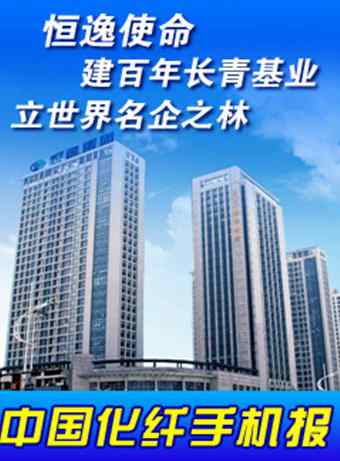 中国化纤手机报2023年第42期（总第672期）2023年11月16日 星期四主办：中国化学纤维工业协会协办：中纤网欢迎浏览http://www.ccfa.com.cnhttp://www.ccfei.comhttp://weibo.com/ccfa2012【本期导读】●桐昆-中国纤维流行趋势2024/2025专家评审会在京举行●《中国纤维品牌评价指标体系》（T/CCFA 02012-2023）团体标准发布实施●“超高强高模碳纤维（HF55M）工程化关键制备技术”项目取得重要进展●恒逸文莱项目签署二期工程实施协议●仪征化纤23万吨/年熔体直纺智能化涤纶短纤项目全面建成投产【行业动态】●桐昆-中国纤维流行趋势2024/2025专家评审会在京举行--------11月16日，桐昆-中国纤维流行趋势2024/2025专家评审会在京举行。中国工程院院士蒋士成、中国化纤协会会长陈新伟、工信部消费品工业司纺织处四级调研员吴桐，来自中棉行协、东华大学、北京服装学院、中纺院、桐昆集团、盛虹集团等单位的领导专家，以及北京铜牛、李宁、ubras、威可多制衣、九牧王、罗莱家纺、七匹狼针纺、蕉内、嘉麟杰、宏港纺织等20家下游企业的研发人员，以“线上+线下”相结合的方式参会。中国化纤协会副会长兼秘书长关晓瑞主持会议。会上，东华大学研究员王华平介绍了中国纤维流行趋势2024/2025备选主题解析、篇章解读、入围产品情况及推荐理由等。与会专家从报告内容、主题篇章、发布内容和形式以及下一步发展等方面提出了宝贵意见和建议。基于此，陈新伟表示，通过专家集思广益，纤维流行趋势的发布才得以不断提升和完善，进一步促进了中国纤维的高质量发展，塑造行业软实力及生态圈，赢得国内外业界的认可。●《中国纤维品牌评价指标体系》（T/CCFA 02012-2023）团体标准发布实施--------为进一步提升中国纤维品牌的竞争力与影响力，中国化学纤维工业协会牵头建立了《中国纤维品牌评价指标体系团体标准（T/CCFA 02012-2023）》，并已于2023年11月1日起正式实施，希望通过此项标准的建立提高纤维企业对品牌建设的重视程度，进一步了解纤维品牌建设的重点所在，从而引导并促进纤维行业的品牌建设与发展。标准规定了纤维品牌竞争力评价的适用范围、规范性引用文件、名词定义、评价工作需遵循的原则、包括市场地位、品牌建设、服务与客户关系、绿色发展、社会责任、质量状况等8个方面的评价指标体系内容，以及评价指标体系的取值规则和评级标准。通过与此项标准的对标可以使纤维企业发现自身品牌建设的优势与不足，以及进一步加强和提升的方向，为纤维品牌的建设提供基础性参考。在此基础上进一步提升中国纤维行业的整体品牌建设水平，使更多的优质纤维品牌被市场所认可。●“超高强高模碳纤维（HF55M）工程化关键制备技术”项目取得重要进展--------11月9日，中国纺联在丹阳市组织召开了由江苏恒神股份、中国科学院宁波材料所和哈尔滨工业大学共同承担的“超高强高模碳纤维（HF55M）工程化关键制备技术”项目鉴定会，鉴定委员会认为项目成果达到国际先进水平。项目开发了连续长周期聚合及高分子量、窄分布聚丙烯腈纺丝原液制备技术；研发出高温高浓凝固成型技术；研制出聚丙烯腈纤维预氧化碳化结构调控与纳米缺陷控制技术。结合复合式电化学表面处理工艺，研制出完整的超高强高模碳纤维工程化技术。目前该款产品通过了多家应用单位多批次试用，并已实现批量销售，能够满足未来国防及高端装备领域对碳纤维复合材料性能均衡化的要求，具有良好的社会和经济效益。●恒逸文莱项目签署二期工程实施协议--------11月8日，恒逸实业（文莱）有限公司与文莱石油管理局、文莱经济发展局签署大摩拉岛（PMB）石化项目二期工程实施协议，标志着这一项目进入新阶段。实施协议中明确了文莱经济发展局和文莱石油管理局对恒逸大摩拉岛（PMB）石化项目二期工程开发、实施和运营提出的具体要求。本项目致力于发展文莱下游产业，通过次生效应创造更多商业机会，并为实现文莱2035宏愿作出贡献。项目预计新增2256个工作岗位，届时员工的本地化初步目标为50%，必将进一步促进文莱的社会经济发展。恒逸文莱大摩拉岛（PMB）石化项目由恒逸石化与文莱政府合资设立的恒逸实业（文莱）有限公司负责运营，该项目是迄今中国企业对文莱最大的投资项目。●仪征化纤23万吨/年熔体直纺智能化涤纶短纤项目全面建成投产--------11月13日， 23万吨/年熔体直纺智能化涤纶短纤项目在仪征化纤全面建成投产，至此仪征化纤涤纶短纤维年产能达到133万吨。该项目是仪征化纤打造高端化、智能化、绿色化芳烃下游产业链示范基地的最新成果。本次投产的23万吨/年熔体直纺涤纶短纤项目，是仪征化纤400万吨/年高端绿色新材料一体化项目中首个建设并投产的子项目，包括23万吨/年聚酯生产线、4条2.5万吨/年水刺无纺布涤纶短纤生产线、4条3.3万吨/年低熔点涤纶短纤生产线，以及公用工程和辅助配套设施。【宏观-财经】●国家统计局：10月国民经济持续恢复向好--------11月15日国家统计局发布10月份经济主要指标。数据显示，全国生产供给稳中有升，市场需求持续改善，就业物价总体稳定，国民经济持续恢复向好。1-10月份固定资产投资同比增长2.9%。随着产业转型升级持续推进，制造业投资增势较好，1-10月份制造业投资同比增长6.2%，明显高于全部投资。其中，高技术制造业投资增长11.3%，为新动能成长壮大打下了较好基础。国家统计局相关负责人表示，从下阶段情况看，随着宏观政策效应的继续释放，需求改善对生产带动的作用将会进一步增强，加之产业转型升级的稳步推进，经济有望延续恢复向好态势。【卓越读书会】一旦下了决心，就能够无视周围人的目光和流言蜚语，毅然决然地进行。即便听到别人的讽刺，也是一副“与我无关”的架势，大大方方地勇往直前。这种钝感力，正是人们向崭新的领域挑战时获得成功的原动力。-------[日]渡边淳一《钝感力》【市场快讯】●棉麂皮绒面料呈产销两旺局面--------该面料经线采用海岛复合丝105D，纬线采用10s全棉纱为原料，经纬密度规格约为165*55，织物采用五枚组织结构在喷气织机上交织而成，织物以双色缎面形成一组粗直条间、隔一组细直条有序排列织造为风格特色，经过单次减量工艺处理后，使织物拥有全棉织物的舒适性与柔软性，又兼具海岛复合丝光泽度和织物的伸缩性。除了原料中使用棉纱外，该面料最大特点是呈现磨毛状，绒毛比较长，适宜特种需要是休闲面料的最佳代表。目前该产品的坯布价格约7.00元/米；经过染色等复杂工艺处理后，成品价格接近13.00-14.00元/米之间。该面料适于制作男女休闲装及女性制套装、裙装等。若在该面料上涂上硅粒胶，其更具有仿皮革效果，是制作高档箱包、沙发等面料。由于该产品档次高，工艺复杂，因此附加值高，具有很强的市场竞争力。【现货价格】注：外盘为周三价格。较上周涨跌为今日价格与上期报告对比。【市场行情】原油：本周地缘政治因素影响继续弱化，原油回归全球宏观偏弱表现的影响状态下，整体偏弱震荡。本周WTI主力合约价格在75-81美元/桶附近震荡，布伦特主力合约价格在80-85美元/桶附近震荡。后期仍需密切关注地缘政治冲突，短期内价格下方支撑强度较大。聚酯涤纶：本周市场仍然受宏观主导情绪影响，整体继续处于震荡态势。因淡季缘故，企业整体产销表现仍然偏弱，故而下半周少数涤纶长丝工厂出现减停产行为。预计下周市场在当前价格附近区间震荡为主，后续仍要密切关注企业开工负荷变化。锦纶：本周锦纶市场走势企稳稍好，锦纶企业开机率为8成多，下游织造企业开机谨慎跟进。预计原料近期稍坚挺，锦纶走势维持平稳稍好态势。氨纶：原料稳定，氨纶市场走势平淡，终端纺织品各领域采购谨慎，圆机、织布、经编企业开机率偏低，为6-6.5成。预计后市氨纶走势平淡。粘胶纤维：粘胶短纤市场局部存在小幅阴跌，工厂执行前期订单发货为主。下游人棉纱销售不佳，多数纺纱企业亏损运行，且多方压力下部分小厂存在减停产意向。市场普遍认为春节前市场难有好转，或存在进一步下跌可能，目前以消耗库存为主，以观望等待居多。腈纶：原料价格持续走高，腈纶工厂稳价出货，下游需求稳定。纱厂订单较少，纱线库存偏高，目前以去库存为主，对腈纶采购量有限。下周腈纶行情预计将维持坚挺。（本期完）※本手机报免费赠阅，如需宣传服务，或有任何意见、取消服务等，请致电中国化纤协会010-51292251-823。产品今日价格较上周涨跌PX外盘（台湾）101510PTA外盘75010PTA内盘5915105MEG外盘4827MEG内盘41405瓶级切片（华东）690050聚酯切片(半光)673020涤纶短纤737020涤纶POY735025涤纶DTY873030涤纶FDY87000CPL内盘12950150锦纶切片14050100锦纶POY16250100锦纶DTY18400100锦纶FDY170000粘胶短纤1.2D13350-50粘胶长丝120D43000-600腈纶短纤146000氨纶40D31600-100